ТРЕТИЙ НАЦИОНАЛЬНЫЙ ЧЕМПИОНАТ
 «АБИЛИМПИКС»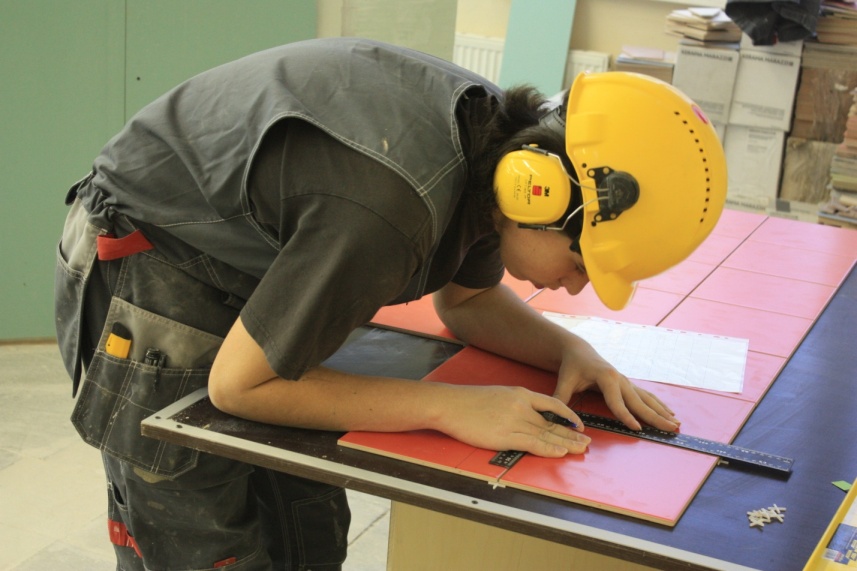 КОНКУРСНОЕ ЗАДАНИЕпо компетенцииОблицовка плиткой	РАЗРАБОТАЛ	Национальный эксперт «Абилимпикс»	_________  ________________________	«____»  _____________ 2017СОГЛАСОВАНОКомпания _________________________  _______________«____»  _____________ 2017Москва, 2017Актуальность компетенции: Популяризация работ облицовщика-плиточника.Рост профессионального мастерства участников конкурса.Укладка керамических плиток стеновых и напольных не является очень сложной работой, которая требует специальной квалификации и умения. Но существует несколько принципов, применяя и руководствуясь которыми, даже начинающие плиточники могут превосходно справиться с заданием. Не следует забывать, что облицовка стен плиткой, это заключительный этап работ, своего рода макияж. Главная часть работ остается невидимой, а именно от качества скрытых работ (подготовки основания) и зависит качество отделки.При выборе плитки, кроме расцветки, нужно обращать внимание на физико-химические свойства плиток. Прежде всего, нужно проверить имеют ли они одинаковую расцветку, узоры и размеры, обращая внимание на геометрию плиток, имеют ли их края прямой угол и ровная ли поверхность плиток.ТЕХНИЧЕСКОЕ ОПИСАНИЕОблицовка плиткойДанное техническое описание включает в себя:1.	ОПИСАНИЕ КОМПЕТЕНЦИИ	31.1.	Название и описание профессионального навыка:	31.2.  Описание профессиональной компетенции для людей с инвалидностью	31.3. Требования к квалификации	32. ЗАДАНИЕ И ОБЪЕМ РАБОТ	42.1.  Описание специфики освоения компетенции	42.2. Последовательность выполнения задания	63.ИНСТРУМЕНТЫ, МАТЕРИАЛЫ, Toolbox	74.КРИТЕРИИ ОЦЕНКИ	105.ТЕХНИКА БЕЗОПАСНОСТИ 	……………………………………………………………………111. ОПИСАНИЕ ПРОФЕССИОНАЛЬНОЙ КОМПЕТЕНЦИИ1.1.Название вида профессионального навыка:Облицовка вертикальных поверхностей керамической плиткой.1.2.Описание профессиональной компетенции для людей с инвалидностью: Облицовка вертикальных поверхностей керамической плиткой – это выкладывание керамической плитки, мозаики и натурального камня на стены в домах, индустриальных и общественных зданиях, церквях, бассейнах, декорирование фасадов зданий, и укладка защитной плитки.  Плиточники работают по эскизам и инструкциям. Сначала они производят замеры зоны предполагаемого покрытия и считают необходимое число плиток. Затем они готовят поверхность стены - с помощью цементного или известково-цементного раствора (в современных условиях используются сухие смеси). Затем с помощью шпателя они наносят на стены клей, и в завершение кладут плитку согласно эскизу. Иногда им приходится резать плитку. После высыхания клея, швы между плитками затираются специальным составом. Процесс укладки плитки – это: чтение планов, сортировка материалов, оборудования, подготовка рабочего пространства и соблюдение безопасности труда, подготовка поверхности к укладке плитки, планирование укладки плитки, расчеты, установка внутренних и наружных углов, укладка плитки на стены, резка и обточка плиток при необходимости, завершающие работы (затирка швов и очистка облицованной поверхности).   Область профессиональной деятельности участника: строительство.1.3.Требования к квалификации.В процессе выполнения практического задания, участник должен продемонстрировать умение: Укладывать плитку на различные типы поверхностей.Правильно организовать рабочее место.Создать безопасные условия труда во время выполнения задания.Использовать необходимые в каждом конкретном случае средства индивидуальной защиты.Рассчитывать количество материала в соответствии с техническим описанием.Резать и придавать плитке форму, требующуюся для краев, углов так, чтобы она надлежащим образом располагалась согласно рисунка.Надлежащим образом наносить клеящий материал на плитку, не допуская излишков клея на плитке.Прикреплять плитку к поверхности   для образования узора или орнамента. Точно размещать плитку, проверяя уровень, уклон и площадь, убедившись в ровности. Подготавливать и наносить на швы между плитками затирку, убедившись, что швы ровные и симметричныеУстранять излишки клеящего состава и затирочной смеси, очищать и полировать, чтобы обеспечить результат, требуемый регламентом. 2. ПРАКТИЧЕСКОЕ ЗАДАНИЕ: «Облицовка поверхности плиткой способом «шов в шов» на плиточный клей»2.1. Описание специфики освоения компетенции Суммарное время выполнения практического задания: 4 -6 час Перед началом работы все конкурсанты обязаны пройти инструктаж по технике безопасности. Одеть спецодежду, организовать рабочее место.Необходимо заранее ознакомиться с данным Конкурсным заданием и списком инструмента и в случае возникновения вопросов задать их организаторам.В процессе выполнения конкурсных заданий (включая перерывы), участники имеют право общаться со своими экспертами только в присутствии независимого эксперта (эксперт, не имеющий заинтересованности в получении преимуществ данным участником перед другими участниками).Уточняющие вопросы конкурсант может задавать только до начала выполнения задания. В процессе выполнения задания участник должен соблюдать очередность этапов согласно Конкурсному заданию.Облицовка стены керамической плиткой 200x200 мм.Время выполнения – 4-6 часа.Площадь облицовки – 1, 46 м2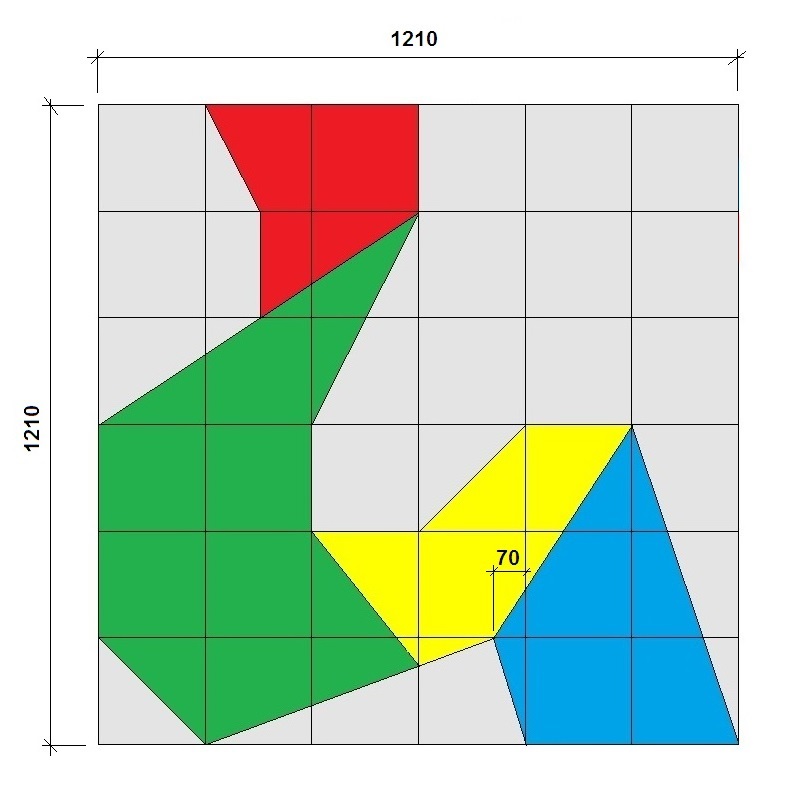 2.2. ПОСЛЕДОВАТЕЛЬНОСТЬ ВЫПОЛНЕНИЯ ЗАДАНИЯ  (Предварительную подготовку, обработку поверхности под облицовку готовит база проведения конкурса)1.	Разметка основания, установка опорной рейки1.1.	Разметка основанияС помощью уровня проверить поверхность стен на наличие отклонений. Допустимые отклонения не более 1 мм на 1 м.Определить высоту и закрепить профиль на отметке (см. чертеж), строго горизонтально.2.	Приготовление клеевого составаСухую смесь высыпать в емкость с чистой водой и тщательно перемешать ручным или механическим способом до получения однородной пластичной массы.Полученный раствор выдержать (5 мин.) и снова перемешать.(Клеевой раствор приготавливается согласно инструкции, указанной на упаковке).3.Облицовка поверхности плиткой способом «шов в шов»3.1.Укладка первого рядаНанести клей на поверхность при помощи зубчатого шпателя (данная операция повторяется при облицовке всей поверхности).Выполнить установку плиток первого ряда, контролируя швы крестиками.3.2.Укладка второго и последующих рядов с контролем качества и подбором рисунка Второй и последующие ряды плиток укладывать на клеящий состав в соответствии с рисунком, контролируя прямолинейность и ширину швов разделительными крестиками.3.3 Затирка швов(Операция выполняется после полного высыхания клея)Очистить швы от остатков клея.Убрать крестики. Равномерно заполнить швы затирочной пастой.Очистить поверхность плитки губкой и мягкой ветошью.ТребованияУчастникам запрещается приносить с собой какие-либо носители информации, а также иметь доступ к сети интернет во время выполнения работы.Эксперты определяют расстановку участников до начала конкурса (проведение жеребьевки).Участники должны следовать указаниям экспертов в случае обнаружения дефектов в оборудовании.Участники должны уведомить экспертов, когда завершат выполнение заданияИНСТРУМЕНТЫ, МАТЕРИАЛЫ, ToolboxИнфраструктурный листУчастникам предоставляются рабочие места с набором материалов для выполнения плиточных работ. Весь ручной, измерительный инструмент и ручной станок для резки плитки участники привозят с собой.Материалы (предоставляет организатор)Тулбокс участника Спецодежда (участник привозит с собой)КРИТЕРИИ ОЦЕНКИ ПРАКТИЧЕСКОГО ЗАДАНИЯ Сложность заданий остается неизменной для людей с инвалидностью. Адаптация заданий заключается в увеличении времени выполнения заданий.5.Техника безопасности:ОБЩИЕ СВЕДЕНИЯ Общие указания по технике безопасности Чемпионат Абилимпикс является зоной повышенной опасности для здоровья, в связи с волнением и возбужденностью, которые сопровождают конкурсантов при работе с техникой и инструментом вовремя выполнении задания в ограниченное время. 	По этой причине, организаторы чемпионата намерены обеспечить безопасные условия для конкурсантов и т.д. 	Цель настоящего документа-проинформировать всех участников Чемпионата Абилимпикс о правилах охраны труда и техники безопасности, которым необходимо следовать во время соревнований. Технические делегаты и эксперты должны обеспечить, чтобы конкурсанты ознакомились с данными рекомендациями перед началом соревнований.   1.3. Общая цель - ноль инцидентов!   У нас есть общая цель-формирование культуры безопасности на Чемпионате Абилимпикс, чтобы все прошло успешно и без происшествий.   Эта философия предусматривает оценку опасностей и рисков в соответствии со всеми правилами безопасности, эксплуатации машин и инструментов, использование средств индивидуальной защиты, и чистоту рабочего места.Безопасность должна быть неотъемлемой составляющей деятельности конкурсантов – вместе, мы создаем культуру безопасности и тем самым обеспечиваем успешное проведение соревнований.ОТВЕТСТВЕННОСТЬ И СТРАХОВАНИЕВсе конкурсанты, эксперты и другие заинтересованные стороны должны взять на себя ответственность за любой риск травмы или смерти, а также повреждения имущества или потери имущества, которое может быть связано с их участием в чемпионате.	Правила по технике безопасности должны соблюдаться, как предписано в данном руководстве.ПРАВИЛА ПО ТЕХНИКЕ БЕЗОПАСНОСТИ Охрана труда и техника безопасности во время чемпионата 3.1.1. Предварительная подготовка Делегаты, эксперты и участники должны ознакомиться с инструкций по безопасности труда до начала чемпионата. Перед отъездом на чемпионат, убедитесь, что все инструменты, станки, а также любое оборудование находятся в исправном, рабочем состоянии.3.1.2. Инструкция по охране труда:Перед началом чемпионата все участники должны получить конкретные указания по охране труда и технике безопасности и ознакомиться с ними:• Настоящее руководство по технике безопасности;• Вопросы, относящиеся к охране труда с учетом специфики каждой компетенции, в том числе:Общие процедуры обеспечения безопасности; Опасности/риски в конкретных условиях каждой компетенции; Электробезопасность и техника безопасности при работе с опасными веществами; Уборка помещений; Средства Индивидуальной Защиты. - Порядок действий в случае аварии или в случае эвакуации. 3.1.3 Порядок и чистота Участники должны обеспечивать организацию и чистоту рабочего места. Убедитесь, что ваши действия безопасны для окружающих людей; Рабочее место должно быть чистым в конце каждого дня и/или, когда это необходимо. Не загромождать места прохода к рабочему месту и не складировать крупногабаритный мусор на рабочих местах 3.1.4 Нарушения Нарушение любого пункта, содержащегося в данном руководстве по эксплуатации должны быть доведены до Технического директора Чемпионата Абилимпикс. В случае опасного поведения или нарушения предписаний, содержащихся в данном руководстве, главный эксперт имеет право приостановить работу конкурсанта. 3.1.5. Пожарная безопасность. Место проведения оснащено первичными средствами пожаротушения. 3.1.6. Курение запрещено внутри площадки. Курение разрешено только снаружи в специально отведенных местах. Первая помощь во время проведения чемпионата будут дежуритьмедсестра для оказания первой помощи и экипаж скорой помощи для реанимационных мероприятий. Участники, которым требуется регулярный медицинский уход (например, инсулином или другими лекарствами) должны информировать об этом технического делегата, который должен информировать организаторов, чтобы обеспечить надлежащее медицинское обслуживание.На каждой площадке компетенции будет доступна аптечка для оказания первой медицинской помощи.3.2. Личное оборудование/инструмент Средства индивидуальной защиты должны соответствовать закону (национальных/международных) и соответствовать характеру работы и рискам.Все личные электроинструменты, как и все другие инструменты (оборудование), и проверяться группой экспертов перед началом соревнований.Любые средства индивидуальной защиты (СИЗ), которые не считаются уместными будут удалены и заменены подходящим.Все участники должны гарантировать, что их личное СИЗ находится в хорошем состоянии. Использование поврежденных защитных средств запрещается. Если личное СИЗ повреждено, Участник должен связаться с главным экспертом или заместителем главного эксперта.3.2.1 Рабочая одеждаКонкурсанты должны использовать спецодежду для работы; Согласно требованиям техники безопасности, участники должны гарантировать, то что они не используют украшения, ленты, свободную одежду и т.п., которые могут попасть в движущиеся части оборудования (инструмента). Дополнительные требования к рабочей одежде: защитную одежду следует применять для защиты от огня, искр, тепла, острых предметов или химических веществ в зависимости от степени риска. 3.2.2 Средства защиты органов слуха. Средства защиты органов слуха должны использоваться в зонах, где уровень шума превышает 80 дБ (А).3.2.3 Защита головы, если есть падение предметов или есть риск захвата волос движущимися частями оборудования, должны использоваться защитные каски, кепки и т.п.Все эксперты внутри компетенции должны использовать определенные средства индивидуальной защиты.3.2.4 Защита лица и глаз Защита глаз является обязательной во всех случаях, которые могут представлять опасность для лица и глаз (летящие обломки, горячие или едкие вещества, пыль, пар или опасные вещества, при условии интенсивного света или опасного лазерного излучения).Средства защиты глаз могут быть маска либо очки, которые покрывает оба глаза. Такая защита должна фиксироваться надежно на лице, и когда голова поворачивается, маска не должна соприкасаться с плечами. Проверьте перед использованием, чтобы маска или защита глаз охватывала область, которая нуждается в защите.3.2.5 Защита органов дыхания Средства защиты органов дыхания должны использоваться во всех мероприятиях, связанных с нахождением примесей в воздухе (т. е.: при возникновении риска от вдыхания газов, пыли, дыма или вредных паров).3.2.6 Защита рук Перчатки(необходимо привезти с собой):Хлопчатобумажные перчатки -опасности, связанные с порезами и ссадинами следует избегать, используя хлопчатобумажные перчатки.Резиновые перчатки - при работах, связанных с жидкостью и химическими веществами.   3.2.7. Защиты ног запрещается носить обувь, не подходящую для мест, где возможно повреждение ног.   Обувь или защитные сапоги для работы на площадке должны соответствовать следующим параметрам:- стойкость к удару и проколу, низкая электропроводность, антистатические свойства, тепловая изоляция, нескользящая поверхность.3.3.Специальные работы3.3.1 Шлифование. Следующие требования должны быть приняты в операциях, связанных со шлифовкой:- необходимо защищать глаза при выполнении данного вида работ. 3.3.2 ЭлектробезопасностьЭлекрическая опасность - состояние настолько опасно, что контакт с      неисправным оборудованием может привести к поражению электрическим     током. На Национальном чемпионате электроэнергия будет имеет следующие  характеристики:Напряжение 220 В (однофазное) Частота 50 Гц. Аксессуары для подключения: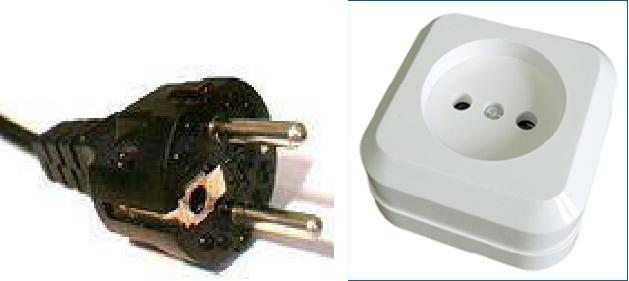 Мощность ручного инструмента:Электрическое оборудование, используемое на чемпионате должно быть безопасным и свободным от какого-либо риска возникновения пожара или поражения электрическим током;Конкурсанты должны:выполнить визуальный осмотр оборудования, проводов и электрических      контактов перед началом работы; выполнить визуальную проверку состояния проводов и кабеля-удлинителя, перед началом работ; проверить состояние соединений оборудования и кабель-удлинитель; кабели не должны быть восстановлены с помощью клейкой ленты; о каких-либо дефектах или неисправностях в электрооборудовании необходимо незамедлительно сообщить; Согласно регламенту, участники чемпионата смогут адаптироваться к оборудованию перед началом соревнований. Участники должны гарантировать, что они знают, как использовать электрооборудованиеСодержание инструктажа техники безопасности1. Общие положения1.1. Облицовщик-плиточник обязан:выполнять все указания по соблюдению правил охраны труда;выполнять работу, по которой проинструктирован и к которой он допущен;содержать рабочее место в течение рабочего дня в чистоте и порядке, не загромождать рабочее место и проходы материалами;работать только исправным инструментом, приспособлениями и механизмами и применять их только по назначению; об их неисправности сообщать руководителю работ;о каждом несчастном случае, возникшей аварии, пожаре и других случаях, которые могут привести к аварии или несчастному случаю, сообщить эксперту; 1.2. Облицовщик-плиточник обязан использовать в своей работе индивидуальные средства индивидуальной защиты.2. Требования безопасности перед началом работы2.1. Перед началом работы надеть специальную одежду, специальную обувь и другие средства индивидуальной защиты.  2.2. После получения задания облицовщику-плиточнику нужно подготовить рабочее место: убрать лишние предметы, правильно подготовить и расположить материалы, инструмент, механизмы, убедиться в их исправности. Инструмент на рабочем месте располагают так, чтобы исключалась возможность его скатывания или падения. 3. Требования безопасности во время выполнения работы3.1. При работе с пылящими веществами необходимо пользоваться индивидуальными средствами защиты (очками, респираторами).3.2. При резке и перерубке керамических плиток следует пользоваться защитными очками.3.3.При возникновении неполадок в работе механизированного инструмента работы следует приостановить, отключить инструмент от сети и доложить руководителю работ.4. Требования безопасности после окончания работы4.1. После окончания работ к облицовщику-плиточнику необходимо:убрать инструмент и приспособления, привести в порядок рабочее место;очистить рабочее место от остатков материала и строительного мусора;отключить электроинструменты и механизмы от электросети; снять спецодежду и индивидуальные средства защиты; тщательно вымыть водой с мылом лицо и рукСОГЛАСОВАНОООО «Всероссийское общество инвалидов»______   ___________(подпись)         (ФИО)«___» ________ 2017 СОГЛАСОВАНООООИ «Всероссийское общество глухих»______   ______________(подпись)        (ФИО)«___» ________ 2017 СОГЛАСОВАНООООИ «Всероссийское ордена Трудового красного Знамени общество инвалидов»______    _____________(подпись)         (ФИО)«___» ________ 2017 СОГЛАСОВАНОРОО «Клуб психиатров»______   __________(подпись)        (ФИО)«___» ________ 2017 НаименованиеКол-во на одного участника шт.Для чегоГрунтовка универсальная - емкость 20 л1 на всех участниковДля подготовки поверхностиКлей плиточный «UNIS» - 15 кг1Для укладки плиткиСаморезы 3,5х256Для крепления профиляПлитка облицовочная 200х200 мм - цвет красный6Для облицовки поверхностиПлитка облицовочная 200х200 мм - цвет зеленый15Для облицовки поверхностиПлитка облицовочная 200х200 мм - цвет желтый9Для облицовки поверхностиПлитка облицовочная 200х200 мм - цвет синий10Для облицовки поверхностиПлитка облицовочная 200x200 мм - цвет белый26Для облицовки поверхностиЗатирка для швов белая - 1 пакет (1кг) 1Для затирки швовМеталлический профиль - 1,2 м1Под первый рядМерная емкость 1л1Для водыВедро пластмассовое - 1л1Для затиркиВедро пластмассовое строительное - 12 л2Для раствора и водыШвабра-щетка жёсткая1Уборка раб. местаСовок1Сбора мусораКорзина для мусора1Для отходов плиткиВетошь, полотно вафельное1м Для очистки плиткиНаименованиеКол-во на одного участника шт.Для чегоШпатель гребёнка 150 мм1Для разравнивания клея Шпатель металлический 100 мм1Для нанесения клея на поверхностьГладилка зубчатая 230х120 мм1Для нанесения и разравнивания клея на поверхностиТёрка резиновая1Для затирки поверхностиТёрка поролоновая1Для очистки плиткиАккумуляторный шуруповёрт1Для крепления профиляМиксер1Для смешивания смесейПлиткорез 1Для резки плиткиКельма плиточника1Для нанесения и приготовления клеяРезиновый шпатель1Для заполнения швов затиркойКарандаш канцелярский1Для разметки поверхностиКонтрольно-измерительный инструментКонтрольно-измерительный инструментКонтрольно-измерительный инструментУровень строительный 1,5 м                 1Для выполнения контрольно-измерительных работУгольник металлический1Для измерения углаРулетка - 3 м1Для выполнения замеровМеталлическая линейка2Для выполнения замеровНаименованиеКол-во на одного участника штДля чегоПерчатки х/б - 1пара1Для защиты рукПерчатки резиновые - пара1Для защиты рукФартук, халат или комбинезон1Для защиты одежды и профессионального видаГоловной убор1Для защиты головыРеспиратор1Для защиты орг. дыханияОбщая инфраструктура Общая инфраструктура Общая инфраструктура Водоснабжение - кран со шлангом 10 м на расстоянии не более 10-15 м от места проведения конкурса1 на всех участниковНабор воды для приготовления клеевого состава и затирки, чистоты инструмента, рукРозетка рядом со стендом1Для подключения шуруповерта и миксераСтол для участника1Организации рабочего местаСтол для экспертов и оргтехники2Стулья для экспертов - по числу участниковОргтехника (ноутбук + принтер)1Для внесения результатов в протокол, распечатки протоколовАптечка первой медицинской помощи1 на всех участниковДля оказания помощи при несчастных случаяхРабочая поверхность из гипсокартона или пеноблоков1Для выполнения конкурсного задания№п/пКритерииКол-во баллов1Организация рабочего места4(от 1 до 4)1.1Поддержание эргономики рабочего места21.2Чистота инструмента и оборудования во время процесса и по завершению22Охрана труда6(от 1 до 6)2.1Соблюдение техники безопасностиОтсутствие нарушений в работе с электроприборами2Отсутствие нарушений в работе с инструментами и оборудованием22.2Наличие спецодежды и правильное использование средств индивидуальной защиты23Отклонения облицованной поверхности от вертикали: - допустимые отклонения на один погонный метр – 1,5 мм (14-15 баллов);- отклонения 3-4 мм (3-4 балла);- отклонения свыше 5 мм (0 баллов)154Отклонения облицованной поверхности от горизонтали: - допустимые отклонения на один погонный метр – 1,5 мм (9-10 баллов);- отклонения 3-4 мм (3-4 балла);- отклонения свыше 5 мм (0 баллов)10Отклонения расположения швов от вертикали и горизонтали на один погонный метр – 1,5 мм105Допуски на неровность плоскости, облицованной плиткой:- допустимые отклонения по диагонали (проверка рейкой длиной 2м) – 2 мм (14-15 баллов);- отклонения 3-4 мм (3-4 балла);- отклонения свыше 5 мм (0 баллов)156Отклонение ширины межплиточного шва – 500 мк:- отклонение в ширине межплиточного шва должен составлять не более – 500мк (9-10 баллов);- отклонение в ширине межплиточного шва – до 1мм         (5 баллов)- отклонение в ширине межплиточного шва – более 1мм     (0 баллов)107Соблюдение рисунка в соответствии с заданием:- на 100% (10 баллов)- на 80% (7-8 баллов)- на 50% и менее (0 баллов)108Качество затирания швов (не должно быть недозатертых, пропущенных пустот между плитками; остатков затирочной смеси вне границы межплиточных швов)109Профессионализм - правильность приготовления клеевого состава (2);- правильность установки опорной рейки (4);- равномерность нанесения клеевого состава на поверхность(2);- соблюдение технологической последовательности(2)10ИТОГО:100